1	الأنشطة ذات الصلة بالأمن السيبراني ومكافحة الرسائل الاقتحامية1.1	حظيت تنمية تكنولوجيا المعلومات والاتصالات، القائمة على الأمن والثقة، بالاعتراف بصفتها أمراً أساسياً للتنمية المستدامة. ويبيِّن هذا التقرير، المنظَّم حول الركائز الخمس للبرنامج العالمي للأمن السيبراني (GCA)، الطبيعة التكاملية لبرامج عمل الاتحاد القائمة، ويسهِّل تنفيذ أنشطة مكتب تنمية الاتصالات (BDT) ومكتب تقييس الاتصالات (TSB) ومكتب الاتصالات الراديوية (BR) في هذا المجال.2.1	وراجع مؤتمر المندوبين المفوضين للاتحاد لعام 2018، الذي عُقد في الفترة من 29 أكتوبر إلى 16 نوفمبر 2018 في دبي، الإمارات العربية المتحدة، قراريه 130 و179.2	التدابير القانونية1.2	في إطار الهدف 2.2 لخطة عمل بوينس آيرس يقوم الاتحاد، مراعياً المسألة 3/2 لقطاع تنمية الاتصالات (المسألة 22/1 سابقاً)، بمساعدة الدول الأعضاء على الإحاطة بالجوانب القانونية للأمن السيبراني من خلال الموارد القانونية للاتحاد بشأن الجريمة السيبرانية، من أجل المساعدة في تحقيق تناسق الأطر القانونية لهذه الدول. وفي مجال التدابير القانونية، يتعاون الاتحاد بشكل وثيق مع شركاء من قبيل مكتب الأمم المتحدة المعني بالمخدرات والجريمة (UNODC) وغيره من الخبراء.3	التدابير التقنية والإجرائية1.3	تواصل لجنة الدراسات 17 لقطاع تقييس الاتصالات (SG-17)، بصفتها لجنة الدراسات الرئيسية المعنية بالأمن وإدارة الهوية (IdM)، أداء دورها الأساسي في دراسة وتقييس الأمن السيبراني، ومكافحة الرسائل الاقتحامية، وإدارة الهوية، وشهادات التوصية ITU-T X.509، وإدارة أمن المعلومات، وشبكات الاستشعار الشمولية، والبيانات البيومترية عن بُعد، وأمن الخدمات المتنقلة، وأمن التمثيل الافتراضي في سبيل أمن الحوسبة السحابية، وحماية المعلومات المحدِّدة لهوية الشخص، ومعمارية الأمن، وأمن التطبيقات، وذلك بالتعاون مع المنظمات الخارجية المعنية بوضع المعايير.2.3	وعقدت لجنة الدراسات 17، منذ تقديم تقريرها الأخير إلى المجلس، ثلاثة اجتماعات في مارس 2018 وأغسطس-سبتمبر 2018 ويناير 2019. ووضعت 55 بند عمل جديداً بشأن التقييس. ووافقت لجنة الدراسات 17 على 17 توصية من التوصيات الجديدة أو المراجَعة لقطاع تقييس الاتصالات بشأن أمن تكنولوجيا المعلومات والاتصالات، وهي: تطبيقات عامة لرموز التركيب المجرد رقم 1 (ASN.1) - تركيب الرسالة المجفرة، الإطار الأمني لتشغيل شبكات نقل الصوت باستعمال تكنولوجيا التطور بعيد المدى (VoLTE)، خدمات الأمن باستخدام التوصيل الشبكي المعرَّف بالبرمجيات، إطار ومتطلبات أمن تسلسل وظائف الخدمة القائم على التوصيل الشبكي المعرَّف بالبرمجيات، التحكم في النفاذ إلى البيانات البيومترية عن بُعد باستعمال البطاقات الذكية لتعرف الهوية، الاستيقان من البيانات البيومترية عن بُعد باستعمال إشارات حيوية، متطلبات وإطار أمن تحليلات البيانات الضخمة في خدمات الإنترنت المتنقلة، تقنيات تقييم الأمن في شبكات الاتصالات/تكنولوجيا المعلومات والاتصالات، حالات الاستعمال المتعلقة بالتعبير المهيكل عن معلومات التهديدات (STIX)، الإطار التقني لمكافحة رسائل الإعلانات الاقتحامية ضمن تطبيقات الاتصالات المتنقلة، البروتوكول والبيانات الشرحية لرفع مستوى الاستيقان - الإصدار 1.0، الإطار العالمي للاستيقان (UAF)، البروتوكول من العميل إلى المستيقن/إطار شامل من عامليْن، المبادئ التوجيهية لأمن أجهزة الشبكات المنزلية (HAN) في أنظمة الشبكات الذكية، الإطار الأمني لإنترنت الأشياء استناداً إلى نموذج البوابات، مبادئ توجيهية بشأن آليات الاستيقان المختلط وإدارة المفاتيح في النموذج عميل-مخدِّم، متطلبات أمن البيانات لخدمة المراقبة في الحوسبة السحابية.3.3	ووافقت لجنة الدراسات 17 على الإضافة المراجَعة للتوصية ITU-T X.1051: دليل المستعملين بشأن ضوابط أمن المعلومات في منظمات الاتصالات، وعلى خمس إضافات جديدة لتوصيات السلسلة X لقطاع تقييس الاتصالات: الإضافة للتوصية ITU-T X.805: مبادئ توجيهية بشأن الأمن من أجل مشغلي الشبكات الافتراضية المتنقلة (MVNO)"، والإضافة للتوصية ITU-T X.660 - مبادئ توجيهية لاستخدام معرِّفات الأشياء في إنترنت الأشياء، والإضافة للتوصية ITU-T X.1058: مدونة قواعد الممارسات المتعلقة بحماية المعلومات المحدِّدة لهويّة الشخص استناداً إلى التوصية ITU-T X.1058 من أجل منظمات الاتصالات، والإضافة للتوصية ITU-T X.1231: الإطار التقني لمكافحة الاحتيال عبر الخدمة الهاتفية، والإضافة للتوصية ITU-T X.1051 | ISO/IEC 27011 (2016): تكنولوجيا المعلومات - تقنيات الأمن - مدونة قواعد الممارسات المتعلقة بضوابط أمن المعلومات استناداً إلى المعيار ISO/IEC 27002 من أجل منظمات الاتصالات.4.3	وعقد الفريق الإقليمي للمنطقة العربية التابع للجنة الدراسات 17 اجتماعه الثاني في الكويت (أكتوبر 2018). وسيجتمع الفريق الإقليمي لإفريقيا والفريق الإقليمي للمنطقة العربية التابعان للجنة الدراسات 17 في تونس العاصمة، تونس (أبريل 2019).5.3	ونظمت لجنة الدراسات 17 ورشة عمل الاتحاد بشأن أمن شبكات الجيل الخامس (مارس 2018)، وورشة عمل الاتحاد بشأن الهجمات المتقدمة على الأمن السيبراني وبرمجيات طلب الفدية (أغسطس 2018)، وورشة عمل الاتحاد بشأن الذكاء الاصطناعي والتعلم الآلي والأمن (يناير 2019)، وورشة عمل بشأن الاتصالات الكمومية الآمنة (يناير 2019)، بهدف تحديد سبل مضي لجنة الدراسات 17 قدماً في دراسة مواضيع التقييس ذات الصلة، بما في ذلك بنود العمل الجديدة المحتملة.6.3	وواصلت لجنة الدراسات 17 العمل على أمن إنترنت الأشياء والتنسيق مع لجنة الدراسات 20 لقطاع تقييس الاتصالات المعنية بموضوع "إنترنت الأشياء وتطبيقاتها بما في ذلك المدن والمجتمعات الذكية (SC&C)".7.3	وحددت لجنة الدراسات 9 لقطاع تقييس الاتصالات مشاريع خمس توصيات ITU-T J.1012 وITU-T J.1013 وITU-T J.1014 وITU-T J.1015 وITU-T J.1015.1 بشأن السطح البيني المشترك المدمج من أجل حلول النفاذ المشروط/إدارة الحقوق الرقمية (CA/DRM) القابلة للمبادلة.8.3	ووافقت لجنة الدراسات 13 لقطاع تقييس الاتصالات على التعديل 1 للتوصية ITU-T Y.3053 (2018) بشأن "إطار التوصيل الشبكي الجدير بالثقة مع ميادين شبكية تتمحور حول الثقة: التعديل 1 - معمارية وإجراءات نشر الشبكات الجديرة بالثقة".9.3	ووافقت لجنة الدراسات 15 لقطاع تقييس الاتصالات على التوصية المراجَعة ITU-T G.9978 بشأن "القبول الآمن في الشبكة G.hn".10.3	ووافقت لجنة الدراسات 20 لقطاع تقييس الاتصالات على التوصية ITU-T Y.4205 بشأن "المتطلبات والنموذج المرجعي للأنظمة المستعينة بالمصادر الجماعية".11.3	ويتواصل عمل قطاع الاتصالات الراديوية على صعيد تقييس الاتصالات الراديوية مواكباً التطور المستمر في مجال شبكات الاتصالات الحديثة. وقد وضع هذا القطاع مبادئ واضحة بشأن أمن شبكات الاتصالات المتنقلة الدولية (من الأجيال الثالث والرابع والخامس) (في التوصيات ITU-R M.1078 وITU-R M.1223 وITU-R M.1457 وITU-R M.1645 وITU-R M.2012 وITU-R M.2083). كما أصدر توصيات بشأن القضايا الأمنية في معمارية إدارة الشبكات للنظم الساتلية الرقمية (التوصية ITU-R S.1250) وتحسينات الأداء بشأن بروتوكول التحكم في الإرسال عبر الشبكات الساتلية (التوصية ITU-R S.1711).4	الهياكل التنظيمية1.4	أجرى الاتحاد عمليات تقييم تقنية لتقدير التأهب فيما يخص إنشاء أفرقة التصدي للحوادث الحاسوبية (CIRT) في 75 بلداً، ويقوم حالياً باتخاذ تدابير المتابعة اللازمة. وقد تمت المشاركة المباشرة في 14 من هذه الأنشطة، وهناك المزيد من الأنشطة الجارية أو المخططة لعام 2019.2.4	ودخل الاتحاد في شراكة مع المركز العالمي لقدرات الأمن السيبراني (كلية أكسفورد مارتن) لإجراء عمليات استعراض مشتركة لقدرات الأمن السيبراني في تايلاند وسيراليون ومدغشقر. واعتماداً على تمويل قدمته الحكومة الأسترالية (DOCA)، سيجري الاتحاد عمليات تقييم لأفرقة التصدي للحوادث الحاسوبية في ساموا وتونغا وفانواتو وبابوا غينيا الجديدة، تليها عمليات استعراض لقدرات الأمن السيبراني. وإضافةً إلى ذلك، أجرى الاتحاد عمليات تقييم لأفرقة التصدي للحوادث الحاسوبية في ألبانيا والبوسنة والهرسك وملاوي وموريتانيا وجمهورية الكونغو الديمقراطية.3.4	وأجرى الاتحاد 24 تدريباً سيبرانياً شارك فيه أكثر من 100 بلد. وأجريت التدريبات السيبرانية في: غراند بسام، كوت ديفوار (منطقة إفريقيا، أكتوبر 2018)؛ مدينة لابلاتا، الأرجنتين (منطقة الأمريكتين، يونيو 2018)؛ مدينة الكويت، الكويت (المنطقة العربية، أكتوبر 2018)؛ ليماسول، قبرص (منطقة أوروبا، نوفمبر 2018)؛ باكو، أذربيجان (منطقة كومنولث الدول المستقلة، سبتمبر 2018). ويعكف حالياً على تنظيم تدريب سيبراني لمنطقة أوروبا في رومانيا (مايو 2019).4.4	ونُشر في سبتمبر 2018 دليل إعداد الاستراتيجيات الوطنية للأمن السيبراني (NCS)، الذي تم إعداده من خلال عملية تعاونية متعددة أصحاب المصلحة شملت 15 كياناً من المنظمات الدولية الحكومية والقطاع الخاص والهيئات الأكاديمية والمجتمع المدني وقام الاتحاد بتيسيرها. وتوفر مبادرة الاستراتيجيات الوطنية للأمن السيبراني مجموعة أدوات وظيفية لمساعدة الحكومات في إعداد وتحسين استراتيجياتها الخاصة بالأمن السيبراني. ويعمل الاتحاد على تنظيم ورش عمل إقليمية ووطنية بشأن استراتيجيات الأمن السيبراني لدعم الدول الأعضاء في إعداد استراتيجياتها الوطنية للأمن السيبراني. وعُقدت ورشة عمل وطنية في بولندا في 2018، وستُعقد ورشة عمل إقليمية لمنطقة أوروبا في يونيو 2019. وتجري أيضاً مناقشات لتنظيم ورش عمل مماثلة لبلدان الجماعة الإنمائية للجنوب الإفريقي ومالطة وبنن وغينيا. وساعد الاتحاد موريتانيا في إعداد استراتيجيتها الوطنية للأمن السيبراني وعَقد ورشة عمل بشأن الاعتماد (نواكشوط - ديسمبر 2018) لتقديم التقرير المؤقت بشأن الاستراتيجية للفترة 2022-2019 في موريتانيا. وساعد الاتحاد أيضاً كيريباتي وبوتان في إعداد الاستراتيجية الوطنية للأمن السيبراني الخاصة بهما (نوفمبر 2018).5	بناء القدرات1.5	نظم الاتحاد منتديات الأمن السيبراني الإقليمية لجميع مناطقه من أجل بناء القدرات اللازمة لمختلف برامج/أنشطة مكتب تنمية الاتصالات وتوفير منبر تشغيلي من أجل التعاون الإقليمي والدولي.2.5	وعقب المؤتمر العالمي لتنمية الاتصالات لعام 2017، يواصل الفريق المعني بالمسألة 3/2 (تأمين شبكات المعلومات والاتصالات: أفضل الممارسات من أجل بناء ثقافة الأمن السيبراني) عمله خلال فترة الدراسة 2021-2018.3.5	ونظم الاتحاد ومؤسسة الإنترنت للأسماء والأرقام المخصصة (ICANN) وجمعية منظمي الاتصالات في غرب إفريقيا (WATRA) ورشة عمل لبناء القدرات بشأن النظام الإيكولوجي للأمن السيبراني وأفرقة الاستجابة للطوارئ الحاسوبية (CERT) ومؤسسة الإنترنت للأسماء والأرقام المخصصة (واغادوغو، بوركينا فاصو - أكتوبر 2018) استضافتها هيئة تنظيم الاتصالات الإلكترونية والبريد (ARCEP).4.5	ونظم الاتحاد والمركز العربي الإقليمي للأمن السيبراني التابع له الأسبوع الإقليمي للأمن السيبراني (الكويت - أكتوبر 2018) الذي وفر منصة لتحسين التعاون والاتصال بين أفرقة التصدي للحوادث السيبرانية في البلدان العربية.5.5	ونظم الاتحاد ومركز التدريب المتقدم في مجال الاتصالات وكلية العلوم التطبيقية للبريد والاتصالات (كلية تكنولوجيا المعلومات والاتصالات، جمهورية إيران الإسلامية) تدريباً على الأمن السيبراني في مركز التميز لمنطقة آسيا والمحيط الهادئ التابع للاتحاد (طهران، إيران - ديسمبر 2018).6.5	وأُطلق الإصدار الثالث من الرقم القياسي العالمي للأمن السيبراني (GCIv3)، بمشاركة 155 دولة عضواً، في مارس 2019 خلال اجتماع لجنتي الدراسات لقطاع تنمية الاتصالات. ويتضمن هذا الإصدار الثالث مزيداً من التفاصيل المتعلقة بالأمن السيبراني مع توسيع الشراكة لتصبح منصة تعاونية متعددة أصحاب المصلحة. وشرع الاتحاد في مرحلة التحضير لعملية الإصدار الرابع (GCIv4) التي تبدأ في أبريل 2019.7.5	ونظم الاتحاد ورشة العمل الإقليمية لأوروبا وكومنولث الدول المستقلة بشأن الأمن السيبراني وحماية الأطفال على الخط (أوديسا، أوكرانيا - أبريل 2018).6	التعاون الدولي1.6	يعمل الاتحاد على إقامة علاقات وشراكات مع منظمات ومبادرات إقليمية/دولية شتى، بما فيها مبادرة الكومنولث بشأن الجريمة السيبرانية، والوكالة الأوروبية لأمن الشبكات والمعلومات (ENISA)، والمنظمة الدولية للشرطة الجنائية (INTERPOL)، والجماعة الاقتصادية لدول إفريقيا الغربية (ECOWAS)، والبنك الدولي، ومنتدى أفرقة التصدي للحوادث وأمن المعلومات (FIRST)، والرابطات الإقليمية لأفرقة التصدي للحوادث الأمنية الحاسوبية (CSIRT)/أفرقة الاستجابة للطوارئ الحاسوبية (CERT) مثل فريق الاستجابة للطوارئ الحاسوبية في منطقة آسيا والمحيط الهادئ (AP CERT) وفريق الاستجابة للطوارئ الحاسوبية في منطقة إفريقيا (AFRICA CERT) وفريق الاستجابة للطوارئ الحاسوبية لمنظمة التعاون الإسلامي (OIC CERT).وانتهت جميع أنشطة الاتحاد في إطار الشراكة الدولية متعددة الأطراف لمكافحة الإرهاب السيبراني (IMPACT) في عام 2016 بعد الانتهاء من المشاريع المتبقية العالقة. وأعلنت الشراكة IMPACT عن حلها رسمياً في بداية 2018. وكان لهذا الحل أثر مباشر تمثل في إنهاء مذكرة التفاهم واتفاق التعاون الموقعيْن بين الاتحاد والشراكة IMPACT.2.6	ونظم الاتحاد، بصفته الميسِّر الرئيسي لخط العمل جيم5 للقمة العالمية لمجتمع المعلومات، جلسات عديدة في منتدى القمة العالمية لمجتمع المعلومات لعام 2018، مع إيلاء اهتمام خاص للذكرى السنوية العاشرة للبرنامج العالمي للأمن السيبراني ومبادرة حماية الأطفال على الخط. وتم أيضاً عقد العديد من الجلسات الرفيعة المستوى خلال منتدى القمة العالمية لمجتمع المعلومات لعام 2019، بما في ذلك جلسات بشأن الذكاء الاصطناعي والأمن.3.6	وفي يوليو 2018، نُظم في الاتحاد حوار عالمي بشأن الذكاء الاصطناعي وإنترنت الأشياء والأمن السيبراني - التحديات والفرص على صعيد السياسة العامة والتنظيم، شارك فيه المنظمون من مختلف الدول الأعضاء والمنظمات.4.6	وأقام الاتحاد شراكة مع هيئات أكاديمية في المنطقة العربية (شبكة الدول العربية للبحث والتعليم وجامعة نايف العربية للعلوم الأمنية) لتقوية دورها في تعزيز ثقافة الأمن السيبراني وتشجيع المشاركة الفعّالة في أعمال الاتحاد. ونُظمت في إطار هذه الشراكات أنشطة في المنطقة العربية.5.6	وشارك الاتحاد في إطار مبادرته الإقليمية لمنطقة أوروبا في سلسلة من أحداث الأمن السيبراني، منها: الحدث السادس لمنصة الحوار بين القطاعين العام والخاص حول الأمن السيبراني في أوروبا الوسطى (سيبيو، رومانيا - سبتمبر 2018)؛ والمنتدى الدولي بشأن "التحديات العالمية الجديدة في مجال الأمن السيبراني" (بوخارست، رومانيا - أكتوبر 2018)؛ ومنصة الحوار بين القطاعين العام والخاص حول الأمن السيبراني في أوروبا الغربية (بورنتروي، سويسرا - نوفمبر 2018)؛ وأسبوع فيينا للأمن السيبراني - حماية البنية التحتية الأساسية (فيينا، النمسا (بتنظيم مشترك من اللجنة الكهرتقنية الدولية (IEC) وبدعم من منظمة الأمن والتعاون في أوروبا (OSCE)) - مارس 2019).7	حماية الأطفال على الخط (COP)1.7	ساعد الاتحاد السودان في إعداد استراتيجيته الوطنية لحماية الأطفال على الخط. وإضافةً إلى ذلك، نُظمت أنشطة توعية ومسابقات تنافسية في العديد من البلدان العربية لإذكاء الوعي بالسلامة على الإنترنت في أوساط الأطفال والمربين والآباء بالتعاون مع أصحاب المصلحة ذوي الصلة.2.7	وساعد الاتحاد في إطار مبادرته الإقليمية لمنطقة أوروبا جورجيا في إعداد استراتيجيتها الوطنية لحماية الأطفال على الخط. ومن المخطط تنفيذ أنشطة مماثلة في بلدان أخرى في الفترة المقبلة. وإضافةً إلى ذلك، شارك الاتحاد في تنظيم سلسلة من الأحداث الرامية إلى بناء القدرات البشرية، منها: الحدث الوطني بشأن حماية الأطفال على الخط: يوم توعية للأطفال والمراهقين (نوتو، إيطاليا - مايو 2019)؛ والمنتدى الرقمي للشباب (وارسو، بولندا - مايو 2018)؛ والمؤتمر الدولي بشأن "الحفاظ على سلامة الأطفال والشباب على الخط" (وارسو، بولندا - سبتمبر 2018)؛ ويوم الإنترنت الأكثر أماناً لعام 2019 (تيرانيا، ألبانيا - فبراير 2019).3.7	وفي نوفمبر 2018، ساعد الاتحاد كيريباتي وبوتان في إجراء عمليات تقييم بشأن حماية الأطفال على الخط. وأعد الاتحاد أيضاً ورقة بحثية بشأن "تحسين تدابير حماية الأطفال على الخط في رابطة دول جنوب شرق آسيا: إقامة شراكات مع دوائر الصناعة" وبيئة تعلمية افتراضية متعددة المستخدمين وثلاثية الأبعاد لزيادة الوعي بشأن المخاطر التي يتعرض لها الأطفال على الخط.4.7	واحتفل الاتحاد بيوم الإنترنت الأكثر أماناً لعام 2019 بتنفيذ أنشطة متنوعة شملت تعزيز حماية الأطفال على الخط.___________ال‍مجلس 2019
جنيف، 20-10 يونيو 2019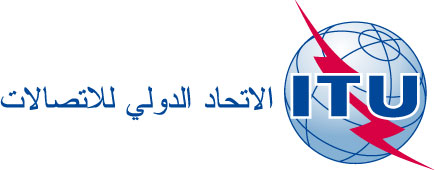 بند جدول الأعمال: PL 1.5الوثيقة C19/18-A1 أبريل 2019الأصل: بالإنكليزيةتقرير من الأمين العامتقرير من الأمين العامأنشطة الاتحاد الدولي للاتصالات بشأن تعزيز دوره في بناء الثقة والأمن في استعمال تكنولوجيا المعلومات والاتصالاتأنشطة الاتحاد الدولي للاتصالات بشأن تعزيز دوره في بناء الثقة والأمن في استعمال تكنولوجيا المعلومات والاتصالاتملخصيلخص هذا التقرير أنشطة الاتحاد الدولي للاتصالات منذ دورة المجلس التي عُقدت في عام 2018 فيما يتعلق بالقرار 130 (المراجَع في دبي، 2018) ودور الاتحاد بصفته الميسِّر الوحيد لخط العمل جيم5 للقمة العالمية لمجتمع المعلومات وسائر قرارات الأعضاء بشأن تعزيز دور الاتحاد في بناء الثقة والأمن في استعمال تكنولوجيا المعلومات والاتصالات (ICT).الإجراء المطلوبيُدعى المجلس إلى الإحاطة علماً بهذا التقرير._________المراجعالقرارات 71 و130 و140 و174 و179 (المراجَعة في دبي، 2018) والقرار 181 (غوادالاخارا، 2010) لمؤتمر المندوبين المفوضين، ولوائح الاتصالات الدولية (المراجَعة في دبي، 2012)، والقرار 1306 للمجلس، والقرار 45 (المراجَع في دبي، 2014) والقرارات 2 و67 و69 (المراجَعة في بوينس آيرس، 2017) للمؤتمر العالمي لتنمية الاتصالات، والهدف 2/النتيجة 2.2 لقطاع تنمية الاتصالات (خطة عمل بوينس آيرس)، والقرارات 50 و52 و75 (المراجَعة في الحمامات، 2016) والقرار 58 (المراجَع في دبي، 2012) للجمعية العالمية لتقييس الاتصالات، ووثائق المجلس C05/32 وC05/INF/10 وC06/4 وC07/21 وC08/33 وC09/50 وC10/12 وC11/54 وC12/29 وC13/23 وC14/23 وC15/18 وC16/18 وC17/18 وC18/18